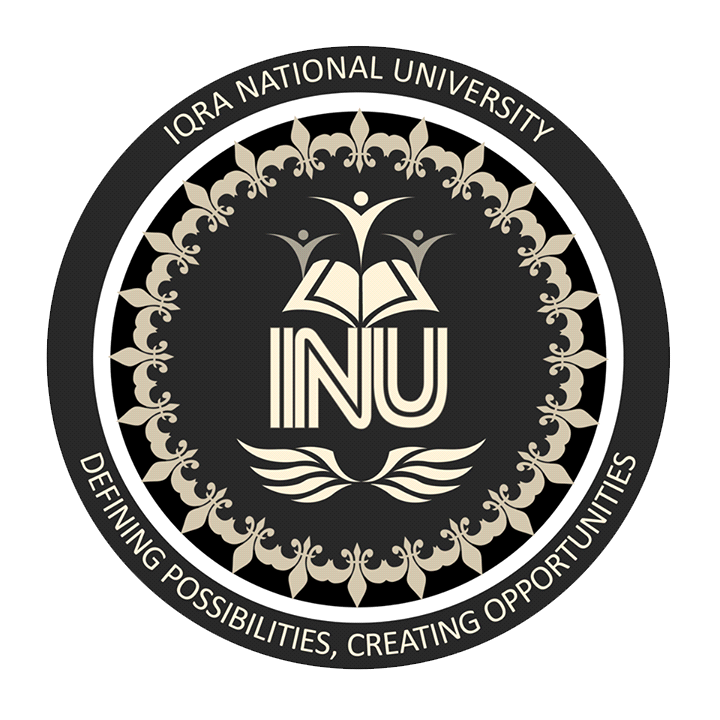 Name: Ishtiaque Ali SaeedID: 15843Lecturer: Ms. Faiza HassanExam Assignment: Fashion ConceptArt & Design department: BIDFill in the blanks.Vintage inspiredPsychologicalParisFadsCharles Fredrick WorthChoose the correct answer.Social2 Seasons       PretDeclineMilitaryTrue and false.FalseFalse      TrueFalseTrue      FalseFalseTrue      True      TrueQuestions.(A). Define the difference between classic fashion and timeless fashion with examples?   Ans. Fashion:                       Fashion is a popular aesthetic expression at a particular time and in a specific context, especially in clothing, footwear, lifestyle, accessories, makeup, hairstyle, and body proportions. Whereas a trend often connotes a peculiar aesthetic expression and often lasting shorter than a season, fashion is a distinctive and industry-supported expression traditionally tied to the fashion season and collections. Style is an expression that lasts over many seasons and is often connected to cultural movements and social markers, symbols, class, and culture. According to sociologist Pierre Bourdieu, fashion connotes "the latest fashion, the latest difference. Classic Fashion:                    A classic fashion is a style that lasts for several seasons, sometimes even years, and is accepted by a wide range of people. Classics are those styles that you don’t even have to think about. You just know they will be acceptable from one year to the next.Classic describes our style perfectly. We prefer timeless looks, beautiful but simple cuts in clothing, fine natural fabrics, and leather shoes and handbags. Tradition is important to us. We may occasionally become frustrated when we can't find the exact style of a beloved item of clothing, handbag, or shoe that has worn out. And we frequently keep our fashion accessories and clothing until they are worn, just because much of what we buy does not go out of style. Although we won't be the flashiest person in a room, we will always look good.Example:          Running shoes are a good example of a classic style. Even people who have no intention of ever running own running shoes. Granted, the details may change from one season to the next, but the basic design remains the same.A simple black dress, a worsted wool suit, a leather bomber jacket - these are all classic fashions that repeat themselves year after year.Timeless Fashion:    Timelessness:                                It is a term ubiquitous in fashion, representing the iconic silhouettes of historically popular designs. But what makes a piece timeless? Contributing NJAL editor Lavinia Ban draws on a wealth of perspectives from the fashion world to explore the omnipresent concept.Timeless Fashion:                 Timeless fashion is made up of classic, essential pieces, that never look dated or go out of trend. They are universally flattering, comfortable and safe, and make amazing investments. Timeless fashion, implies design that always remains on trend. Timelessness applies to iconic, centerpiece items, built to last the test of both time and trend. Timeless fashion can include quality cashmere sweaters, classic Chanel 2.55 flap bags and tweed suits, Hermes scarves etc.Example:           The Burberry trench coat, the Birkin bag, the Max Mara camel coat 101801 and the Levi's 501 jeans model; these are all frequently referred as 'timeless' pieces.   * ---------------------------------------------------*(B). Write definition about detachable accessories and worn accessories?Ans. Detachable Accessories:                      The word Detach means to unfasten and separate. The types of different accessories that both men and women can use to coordinate their looks. Detachable accessories are unfasten or separate that can be worn or carried with ourselves.Example:fake collar, garment accessories, lace collar, sequined lace, ring, crochet, silver necklace, detachable collar, shirt, 925 silver, ruffle, wedding jewelry, african print, tie, neck, neckwear, dress, leszoelie.Worn Accessories:                          The types of different accessories that both men and women can use to coordinate their looks. Accessories that are worn may include jackets, boots and shoes, cravats, ties, hats, bonnets, belts and suspenders, gloves, muffs, necklaces, bracelets, watches, sashes, shawls, scarves, lanyards, socks, pins, piercings, rings, and stockings.Importance Of Accessories:                                     Accessories give more importance to your personal style, taste and preferences. They also offer unlimited opportunities for clothes, helping you to do the best of each item you have. Clothes take up more space physically in your closet and clothes, but accessories are important details to complete each appearance. By itself, a bag, scarf or headband may not have much effect. However, when combined with clothes the accessories help create a robust outfit. Accessories are as important as clothing, offering a whole new opportunity to express yourself. With accessories you can create a fluent style waves up from head to toe.       *-----------------------------------------------*